招生簡章: 109年度智慧電子人才應用發展推動計畫-亞卓國際短期在職訓練班※報名前請務必仔細詳閱以上說明。報名表--------------------------------------------------------------------------------------------------注意事項1. *項目 務請填寫以利行前通知或有臨時注意事項時聯絡。2.團報時每人仍需填一份資料，並加註團報聯絡人聯絡資料。3.依智慧電子人才應用發展推動計畫短期在職訓練班學員產業認定標準，請務必確認符合 半導體年鑑廠商名錄所列之公司 資格，學員符合補助條件並準時繳交相關文件且出勤狀況達80%(含)以上。4.資料更新詳見聯合教育訓練中心(www.ssi.org.tw)網頁。5.若遇不可預測之突發因素，聯合教育訓練中心保有相關課程時間調整及講師之變動權。6.受訓期間學員上課時數未達訓練總時數80%（含）者，無論缺課理由為何，單位不頒發給結訓證書。單位名稱主 辦 單 位： 經濟部工業局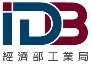 承 辦 單 位：  財團法人資訊工業策進會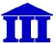 執 行 單 位： 亞卓國際顧問股份有限公司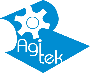 課程名稱專利強化再生與迴避報名方式回覆相關報名表件 service@ssi.org.tw上課時間/上課地點2020/7/19，7/26，8/2，8/9 (週日，09:00~18:00，共32小時）上課地點：訓練教室 (新竹市光復路二段350號5樓)課程內容課程介紹專利是高新產業不可迴避的一個重要議題。企業應如何避免踩到專利地雷? 如何以專利保護自我的研發成果? 更進一步，企業除了致力於開發新產品與技術之外，如何早期佈局，產出領導型的專利，或者在利基市場，有效地建構專利群組，以建立收取龐大的權利金的能力等。諸多議題，都是技術、法務或管理階層必須關切的焦點。根據經濟部的統計，台灣廠商每年付出約約 52億美金的技術權利金，但收入約只有其20%。如何有效規避專利、強化現有專利，甚至系統化地產生新專利。實為現代產業競爭重要課題。目前專利分析，絕大多數是從文字、法律或管理策略面來討論，以分析專利文字或強化訴訟能力。注重的是專利(及其撰寫的)「品質」和專利的「管理和策略」。本課程著重在專利的技術面分析，以提升專利的創新性和「價值」。 兩者相輔相乘具有綜效。 本課程分享如何系統化地，檢索及分析他人及自己的專利，以產生創新點子，達到1) 規避他人專利，以合法使用原專利概念卻避免支付大筆權利金 並/或 規避自己專利，以避免被對手規避；2) 強化對手專利，系統化地包圍對手專利，以取得互相授權之籌碼 或 強化自己專利，以免于被對手專利包圍；3) 由專利達成的主要功能，重新解決更高層次的價值或功能問題而產生新專利概念，同時達成規避專利的目的。本課程期能藉由分享此系統化方法，協助產業，不只「消極」規避專利以避免龐大權利金和訴訟費支出，更能「積極」地提升專利價值及衍生新專利，轉化專利支出點為專利收入點。課程效益:一、	瞭解專利分析、再生、規避與強化的關係與方法二、	提升自身專利分析規避與強化的能力三、	有系統地從功能/元件/屬性規避專利、產生新專利四、	利用工程趨勢及反規避原理強化現有專利，阻絕競爭對手之規避五、	與競爭對手的專利技術分析: 規避、強化、與再生手法培訓及輔導。發展出來的新產品和新技術需要專利保護。公司亦可利用專利規避、強化、與再生手法，不只可以合法規避競爭對手的專利，不必擔心被告。還可以由對手或自己的現有專利，系統化的產生新專利，有機會把原來是權利金的支出點，轉化為權利金的收入點。適合對象工程人員-習得不侵權使用專利技術的能力。發明人員-培養系統化「專利迴避/反迴避」及「從現有專利衍生新專利」的能力。專利工程師-用以迴避或強化專利。教育工作者與學生-對創新專利有濃厚興趣者。對專利有基本知識與濃厚興趣者，希望能加強創新能力者。課程大綱:授課師資學員資格任職於智慧電子產業暨相關系統業者之在職人員或有相關技術需求者。•查詢網址 https://findbiz.nat.gov.tw/fts/query/QueryBar/queryInit.do•明確載於半導體年鑑者•應用IC技術或元件之相關系統業者，包括資訊、通訊、視訊、光電、車用、綠能、醫療、消費性電子…等領域相關系統或週邊業者。明確從事IC設計、製造、封裝、測試、光電半導體(太陽能光電)業務者。•提供智慧電子相關之專利、智財權、技術顧問服務者(以本類範圍認列者，須提供「認列資格說明書」)。**任職於企業、政府捐助(贈)財團法人、學校教職員、非政府捐助(贈)財團法人、社團法人(含公協會)、行政法人之本國人，或政府機關(含軍人) 。(政府捐助(贈)財團法人及學校教職員不得申請補助)。*本國學生、個人工作者。*經專案簽准之外國人。成績考核/結訓規定學員上課出席率需達80％(含)，並繳交「學員基本資料表」、「蒐集個人資料告知事項暨個人資料提供同意書」者，,方達到結訓標準，可符合補助認列。成績考核以口頭報告/討論方式評估學習成效，並提供學員滿意度調查，評估學員學習成效，並頒發課程結訓證書。「結訓學員應配合經濟部工業局培訓後電訪調查」招生人數補助名額20人數 開班人數開班最低10人數費用課程總學費每位學員NT$16,000政府補助 NT$8,000，學員自付 NT$8,000。補助名額亦有限.敬請把握*特殊身分者為身心障礙者、原住民、低收入戶或中堅企業員工，須檢附資格證明文件。*中堅企業員工:請提供在職單位所開立之在職證明正本，或個人勞保投保資料等。*特殊身分者 學費政府補助 NT$11,200，學員自付 NT$4,800。銀行：兆豐國際商業銀行 竹科新安分行 總行代號 017帳號：020-09-02898-0戶名：亞卓國際顧問股份有限公司退費辦法若為學員因素申請退費:1.在上課前5天通知，扣除手續費10%。上課前4天至上課期間通知取消/延期者仍須負擔全額費用。但得置換任何指定人員上課。2.開課以後再申請退費者不予接受，且無法抵消爾後等值課程。但在上課後一週內得要求取得上課之教材，超過一週後，單位無法保證必然有庫存教材。若為本單位因素:學員得選擇接受延課、轉至等值課程或要求退費(若為退費，單位將予全額學費退回)。本單位保留因故更動課程日期、講師之權利與未達最低開課人數時取消課程之權利。訓練單位報名專線亞卓國際顧問股份有限公司聯絡電話：03-5723200＃14  聯 絡 人：倪小姐傳    真：03-5723210      電子郵件：service@ssi.org.tw109年度智慧電子人才應用發展推動計畫-亞卓國際短期在職訓練班專利強化再生與迴避109年度智慧電子人才應用發展推動計畫-亞卓國際短期在職訓練班專利強化再生與迴避109年度智慧電子人才應用發展推動計畫-亞卓國際短期在職訓練班專利強化再生與迴避109年度智慧電子人才應用發展推動計畫-亞卓國際短期在職訓練班專利強化再生與迴避109年度智慧電子人才應用發展推動計畫-亞卓國際短期在職訓練班專利強化再生與迴避109年度智慧電子人才應用發展推動計畫-亞卓國際短期在職訓練班專利強化再生與迴避姓名*:姓名*:姓名*:性別：服務公司*:服務公司*:部門及職稱:部門及職稱:部門及職稱:部門及職稱:行動電話*:行動電話*:身份證字號*                身份證字號*                身份證字號*                身份證字號*                出生年月日*:出生年月日*:電話*:　　　　  　　　分機:電話*:　　　　  　　　分機:電話*:　　　　  　　　分機:電話*:　　　　  　　　分機:傳真:傳真:地址:□□□地址:□□□地址:□□□地址:□□□地址:□□□地址:□□□E-mail*:E-mail*:E-mail*:E-mail*:E-mail*:E-mail*:專業科系學    歷□博士□碩士□大學□專科□其他    科系：_____________________________□博士□碩士□大學□專科□其他    科系：_____________________________□博士□碩士□大學□專科□其他    科系：_____________________________□博士□碩士□大學□專科□其他    科系：_____________________________□博士□碩士□大學□專科□其他    科系：_____________________________□團體報名聯絡人姓名：電話：電話：電話：E-mail：訊息來源*:□E-mail □SSI網站 □亞太教育網 □台灣教育網 □電子時報 □朋友 □其他:________□E-mail □SSI網站 □亞太教育網 □台灣教育網 □電子時報 □朋友 □其他:________□E-mail □SSI網站 □亞太教育網 □台灣教育網 □電子時報 □朋友 □其他:________□E-mail □SSI網站 □亞太教育網 □台灣教育網 □電子時報 □朋友 □其他:________□E-mail □SSI網站 □亞太教育網 □台灣教育網 □電子時報 □朋友 □其他:________付款方式：□匯款/ATM	銀行：兆豐國際商業銀行 竹科新安分行 總行代號 017帳號： 020-09-02898-0　 戶名：亞卓國際顧問股份有限公司◎請將繳費證明(匯款、ATM轉帳單據)，e-mail至service@ssi.org.tw或傳真至+886-572-3210付款方式：□匯款/ATM	銀行：兆豐國際商業銀行 竹科新安分行 總行代號 017帳號： 020-09-02898-0　 戶名：亞卓國際顧問股份有限公司◎請將繳費證明(匯款、ATM轉帳單據)，e-mail至service@ssi.org.tw或傳真至+886-572-3210付款方式：□匯款/ATM	銀行：兆豐國際商業銀行 竹科新安分行 總行代號 017帳號： 020-09-02898-0　 戶名：亞卓國際顧問股份有限公司◎請將繳費證明(匯款、ATM轉帳單據)，e-mail至service@ssi.org.tw或傳真至+886-572-3210付款方式：□匯款/ATM	銀行：兆豐國際商業銀行 竹科新安分行 總行代號 017帳號： 020-09-02898-0　 戶名：亞卓國際顧問股份有限公司◎請將繳費證明(匯款、ATM轉帳單據)，e-mail至service@ssi.org.tw或傳真至+886-572-3210付款方式：□匯款/ATM	銀行：兆豐國際商業銀行 竹科新安分行 總行代號 017帳號： 020-09-02898-0　 戶名：亞卓國際顧問股份有限公司◎請將繳費證明(匯款、ATM轉帳單據)，e-mail至service@ssi.org.tw或傳真至+886-572-3210付款方式：□匯款/ATM	銀行：兆豐國際商業銀行 竹科新安分行 總行代號 017帳號： 020-09-02898-0　 戶名：亞卓國際顧問股份有限公司◎請將繳費證明(匯款、ATM轉帳單據)，e-mail至service@ssi.org.tw或傳真至+886-572-3210課程學費(補助名額亦有限.敬請把握)課程學費(補助名額亦有限.敬請把握)每位學員總費用NT$16,000政府補助 NT$8,000，學員自付 NT$8,000。 (課費費用不含款郵電與匯款手續費用)每位學員總費用NT$16,000政府補助 NT$8,000，學員自付 NT$8,000。 (課費費用不含款郵電與匯款手續費用)每位學員總費用NT$16,000政府補助 NT$8,000，學員自付 NT$8,000。 (課費費用不含款郵電與匯款手續費用)每位學員總費用NT$16,000政府補助 NT$8,000，學員自付 NT$8,000。 (課費費用不含款郵電與匯款手續費用)收據抬頭:收據抬頭:統一編號:統一編號:統一編號:統一編號: